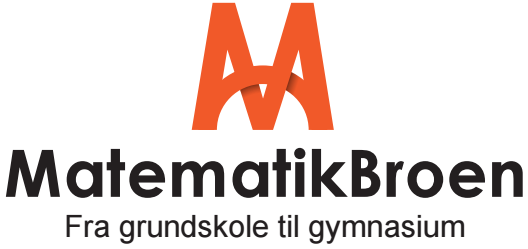 LærervejledningFormålFormålet med opgaven er, at eleverne gennem forløbet får styrket deres kompetencer inden for matematisk modellering samt lineære sammenhænge og proportionalitet.Hvilke overgangsproblemer løses med aktiviteten?Emnet modellering og lineære sammenhænge optræder som faglige mål både i grundskolen og gymnasiet. Et øget fokus på emnet vil derfor bidrage til at mindske gabet mellem matematikundervisningen i grundskole og gymnasium. Forløbet synliggør og udjævner forskelle i konventioner og vaner på de to uddannelsestrin med hensyn til, hvordan matematikundervisningen fortolkes og forvaltes.Færdigheds- og vidensmålModellering (2): Eleven kan gennemføre modelleringsprocesser, herunder med inddragelse af digital simulering. Eleven har viden om elementer i modelleringsprocesser og digitale værktøjer, der kan understøtte simulering.Funktioner (1):Eleven kan anvende lineære funktioner til at beskrive sammenhænge og forandringer.Eleven har viden om repræsentationer for lineære funktioner.MaterialerSaks, karton, vægt (skal være på skolen)Elevopgave9b skal holde Julefest og har besluttet at pynte festlokalet med irregulære guldstjerner. I får en bøtte guldmaling og I skal finde ud af hvor mange stjerner malingen rækker til. Stjernerne skal males på begge sider.Hvor mange stjerner (se vedlagte) kan I male med ½ liter guldmaling?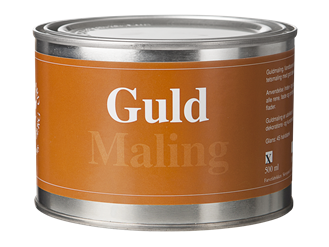 Stjerne: 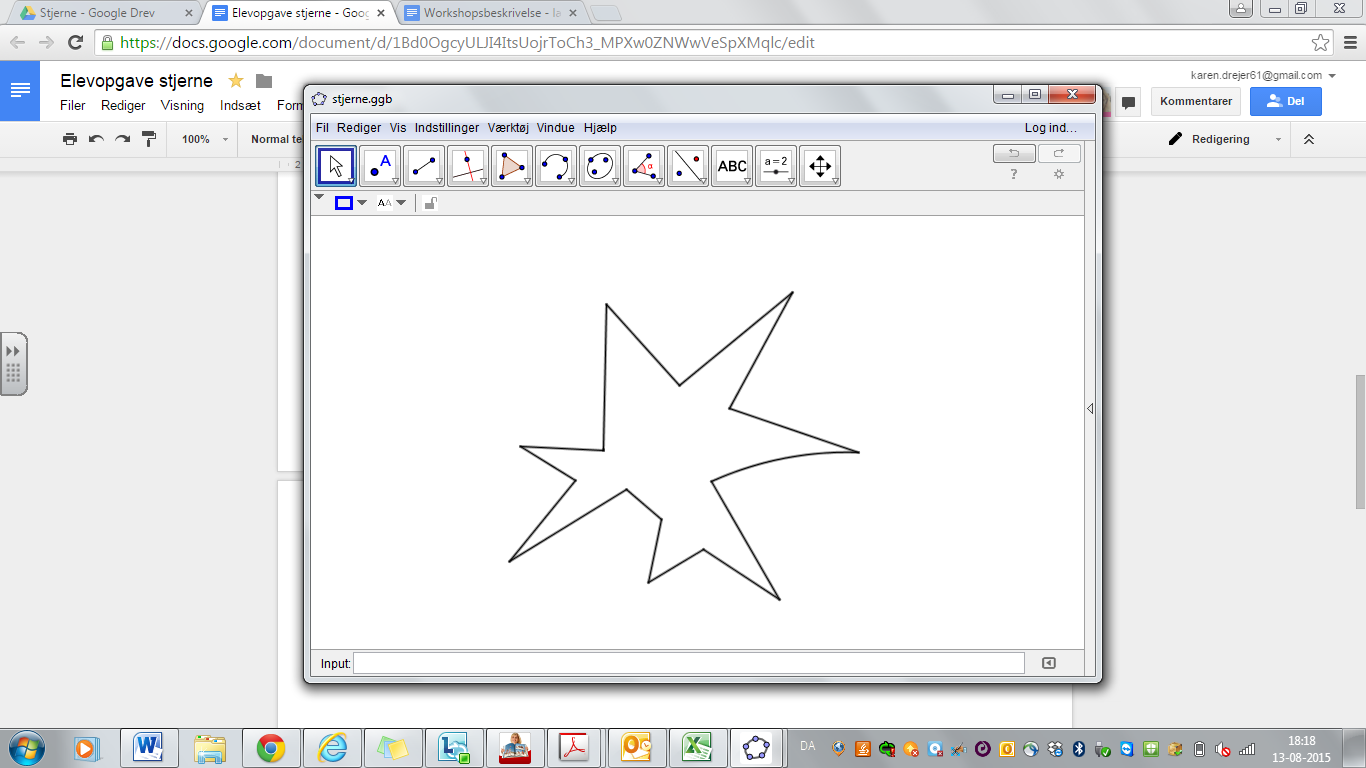 Hvordan gennemføres undervisningen?Eleverne inddeles i grupper med tre elever i hver. Her kan man overveje om eleverne skal inddeles, således at gruppens medlemmer er på samme faglige niveau.Eleverne præsenteres for det overordnede problem og elevdokumentet udleveres. Herefter arbejder eleverne på skift mellem gruppe (ca. 20 min ad gangen), og fælles “konference”. Under fælles “konferencer” fremlægger grupperne (evt. kun nogle af dem) kort for resten af klassen de undersøgelser, resultater og beregninger som de er kommet frem til.Når eleverne har præsenteret deres arbejde, hjælpes de med at kategorisere de forskellige metoder og bidrag. Følgende spørgsmål kan stilles:Hvad er ens og hvad er forskelligt ved de præsenterede metoder?Er der en af metoderne, der er mere hensigtsmæssig i forhold til andre?Efter første runde forventes grupperne at have forsøgt at bestemme stjernens areal.Efter anden runde vil vi forvente at alle har brugt vægten til at veje stjernen og det udleverede stykke pap. Nogle har måske fundet på at veje forskellige størrelser pap. Efter konferencen vil de også have indset nødvendigheden af at benytte mange målinger. (jf, andet aktiverende spørgsmål (bubble 8)).Efter tredje runde forventes grupperne at have fundet en sammenhæng mellem pappets areal og vægt. Herefter vil de være i stand til at løse opgaven.Kravene til elevernes skriftlige produkt præsenteres ikke i starten af forløbet, da det vil kunne bruges som disposition eller idebank for i hvilken retning vi som lærere ønsker, at eleverne skal bevæge sig. Nedenfor ses et forslag til de skriftlige krav en aflevering kan indeholdepræsentation af problemetpræsentation af hvilke undersøgelser der er foretagetpræsentation af dataanalyse af data herunder grafer og beregningeren konklusion, hvor der præsenteres hvad I er nået frem til.Hvis ikke man ønsker en skriftlig aflevering kan forløbet afsluttes mundtligt, evt. som træning forud for den mundtlige prøve, hvor de samme krav, som er beskrevet til den skriftlige opgave præsenteres mundtligt.Instruktion til eleverneArbejdet foregår primært i grupper. Efter ca. 20 minutters arbejde afbrydes gruppearbejdet af opsamling i plenum, hvor udvalgte grupper fremlægger deres foreløbige arbejde for resten af klassen. Vi forventer at arbejdet afbrydes efter følgende runder: (se “a prior-model”)Runde 1: Forsøg på at bestemme arealet.Runde 2: Forsøg på at bestemme en sammenhæng mellem areal og vægt af papRunde 3: At indse nødvendigheden af at arbejde med datasæt med mange målinger.Runde 4: Anvende sammenhængen til at løse opgavenEfter behov kan der indlægges flere delrunder. Efter hver runde vil der sandsynligvis opstå behov for at læreren stiller guidende spørgsmål til videre arbejde. F.eks.Spørgsmål efter runde 1:Kan en vægt hjælpe?Kan vægten af 1 cm2 pap hjælpe os?Spørgsmål efter runde 2:Er det nok at benytte et enkelt stykke pap til bestemmelse af vægten af 1 cm2 pap?Spørgsmål efter runde 3:Hvordan kan datasættet anvendes til at løse opgaven?MindMap (bubbl.us kan kopieres over i egen konto og arbejdes videre med)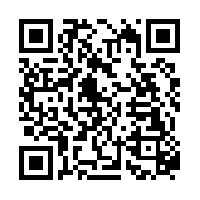 Uddybning af teknikker i de forskellige runder i arbejdsprocessen: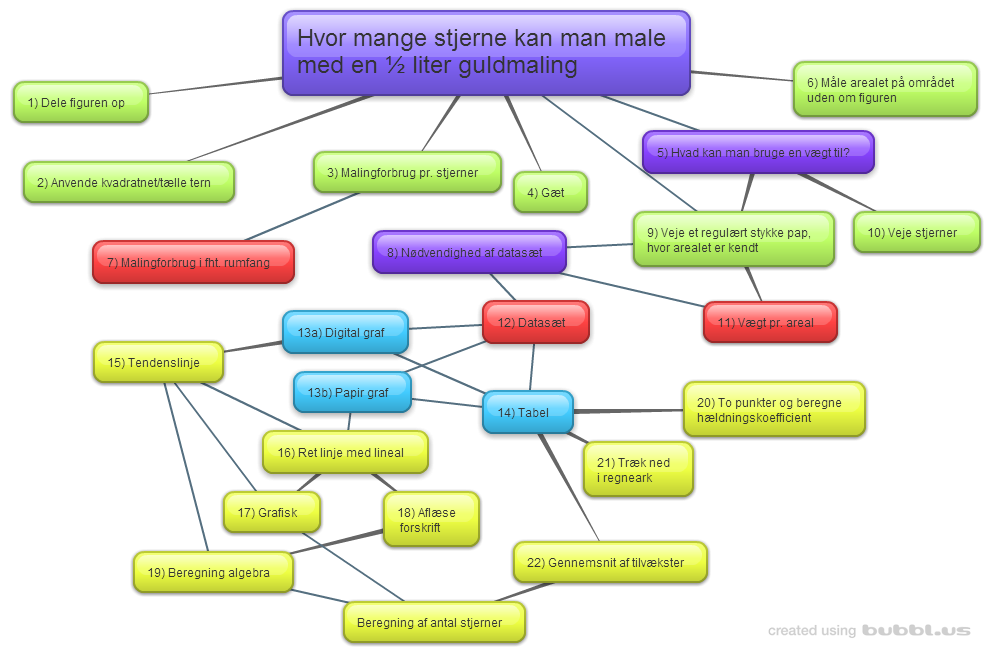 Stjerne:Man kan evt. bede eleverne om selv at tegne en stjerne (i hånden).Elevopgave9b skal holde julefest og har besluttet at pynte festlokalet med irregulære guldstjerner. I får en bøtte guldmaling og I skal finde ud af hvor mange stjerner malingen rækker til. Stjernerne skal males på begge sider.Hvor mange stjerner (se vedlagte) kan I male med ½ liter guldmaling?StjerneFaktaVelegnet tilTekniske data·         Glans 45·         Halvblank0,5l·         Karton·         MøblerMetal·         Genbehandling 4 t·         Gennemhærdet 48 tRækker 7m2 pr. Ltr.Nr.AktivitetTeknikker1Dele figuren opKunne opdele figuren i kendte geometriske figurer, som man kan beregne areal af2Anvende kvadratnet/tælle ternKunne vurdere det samlede bidrag fra mange små delarealer3Maling forbrug pr. stjerneMale og tælle 4GætKvalificeret gæt byggende på forholdsregning5Hvad kan man bruge en vægt til?Aktiverende spørgsmål6Måle arealet på området uden om figuren.Kunne opdele figuren i kendte geometriske figurer, som man kan beregne areal af7Maling forbrug i forhold til rumfangRumfang af cylinder8Nødvendighed af datasætAktiverende spørgsmål: Vurdere variation på gruppernes svar9Finde vægten af et stykke pap med kendt arealBestemme arealer af rektangler10Veje stjernenIngen matematisk teknik 11Vægt pr. areal(forbindes med 8)Bestemmelse af proportionalitetskonstant - denne vil variere fra gruppe til gruppe - hvorfor de vil indse nødvendigheden af flere data12Datasæt Genererer datasæt ved flere målinger13aDigital grafAnvende IT-værktøj til graftegning13bAnalog grafKunne afsætte punkter i koordinatsystem 14TabelSystematisere datasæt i tabel15TendenslinjeBestemmelse af tendenslinje vha digitalt værktøj16Ret linje med linealPå øjemål indtegne den bedste rette linje17Grafisk bestemmelse af stjernens arealBestemme x, når y er kendt (eller omvendt) - ved aflæsning på graf18Bestemme forskriftBestemmelse af forskrift for proportionalitet ved aflæsning af punkter på grafen19Beregning algebraBestemme x, når y er kendt - ved løsning af ligning20To punkter og beregneHældningskoefficientTo punkter i tabellen giver for upræcis Beregning af proportionalitetskonstanten - de skal benytte alle måledata21Regneark (trække ned i celler)Teknikken kan ikke anvendes på målte data22Gennemsnit af tilvæksterBeregning af tilvækster og division og gennemsnitsberegning23Beregning af antal stjerner(forbindes til 17,19,22)DivisionerFakta	Velegnet tilTekniske data·         Glans 45·         Halvblank  0,5l·         Karton·         Møbler Metal·         Genbehandling 4 t·         Gennemhærdet 48 t Rækker 7m2 pr. Ltr.